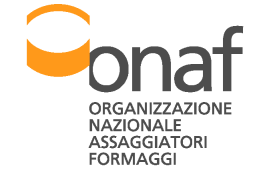 domenica 24 luglio 2016 Ore 9.00 ritrovo a Cusino, Val Cavargna, di fronte alla chiesa, presso il parcheggio  a sosta libera. Con “servizio navetta”, trasferimento, in piccoli gruppi, a Malè in 10 minuti di macchina.da vedere  sulla strada da Cusino a Malè, i masun tipiche costruzioni dal tetto molto spiovente , una volta era coperto  con fascìne di segale.a Malè: le case, la ghiacciaia, il casello del latte, il roccolo; la chiesa  della Madonna della Salute del 1906.  La nostra guida sarà un abitante di Cusino. Ore 12.00  presso Locanda Maria, pranzo con polenta uncia / polenta e cotechino, torta, vino, acqua, caffè.Ore 14.00  in 15 minuti di facile camminata,  su sentiero pianeggiante, si raggiunge l’Alpe              Logone, per una visita esterna degli edifici:la sostra, la casera, il casello del latte. C’è la possibilità di acquistare i formaggi del casaro Michele Martinelli .Ore 16.00  circa partenza da Malé.€20E’ necesaria la prenotazione entro il 17/07/2016 a Simonetta Cortella - cort.simona@virgilio.it - 3394397971La gita si effettua con qualsiasi tempo e si raccomanda indossare scarpe  da montagna ed abbigliamento adeguato. E’ richiesto l’elenco dei nominativi dei partecipanti.Malè, frazione di Cusino Valcavargna,  è un agglomerato di baite, oggi residenze di villeggiatura, abitate  nel passato  durante la monticazione del bestiame. A breve distanza, Alpe Logone, 1184m, nel comune di Grandola ed Uniti, è tutt’ora caricato da giugno a settembre e presenta  gli edifici caratteristici dell’alpeggio.nome e cognome di ogni partecipante